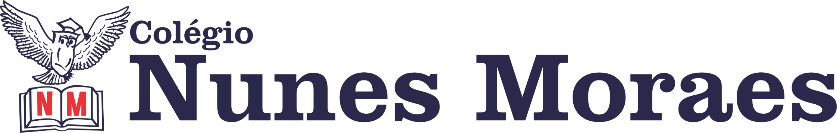 DIA: 04 DE MAIO DE 2020  - 1ª SÉRIE EM – TURMA AHoje você vai estudar usando um roteiro de estudo. Fique ligado!O roteiro a seguir é baseado no modelo de ensino a distância, em que você vai estudar usando ferramentas básicas como Apostila SAS ou ferramentas digitais, como, SAS online, YouTube, sites, WhatsApp, Facebook, Instagram entre outras ferramentas.1ª AULA: 13h -13:55’   -   LITERATURA     - PROFESSORA JADNA HOLANDA CAPÍTULO 06Passo 01 – Assistir a aula 6 sobre o Barroco pelo link:https://youtu.be/qsxROuCNLTs(OBS: ASSISTIR APENAS OS 16:34 PRIMEIROS MINUTOS DE AULA)Passo 02 – Acompanhar o vídeo com a leitura das páginas 22 a 24.Passo 03 –Resolução, “EM SALA”, das questões da página 29 (questões 1 e 2).VOU ACOMPANHAR VOCÊ PELO  WHATSAPP PARA TIRAR SUAS DÚVIDAS. PODE PERGUNTAR. QUANDO TERMINAR SUA ATIVIDADE, ENVIE UMA FOTO DA PÁGINA PARA EU DAR VISTO. Passo 04 – Atividade de casa: Faça leituras e correções de atividades que não tenha conseguido acompanhar durante a aula. Anote dúvidas.       2ª AULA: 13:55’-14:50’   - FILOSOFIA/SOCIOLOGIA  - VÍTOR QUINTELA     CAP. 06 – SOCIOLOGIA -  ESTRATIFICAÇÃO E DESIGUALDADE SOCIAL1º PASSO:Aluno, assista à videoaula sobre o CAP. 06 ESTRATIFICAÇÃO E DESIGUALDADE SOCIAL neste link:https://youtu.be/MvVMhS4MCNQ2º PASSO:Agora, faça a questão a 5º questão da pág. 217, consultando as páginas 214 e 215 do seu livro. ESTOU À DISPOSIÇÃO PARA TIRAR DÚVIDAS PELO WHATSAPP DO GRUPO. QUANDO TERMINAR SUA ATIVIDADE, MANDE A FOTO PARA O MEU NÚMERO SALVO NESSE GRUPO. NÃO POSTE PARA O GRUPO TODO VER. 3º PASSO:Realize atividade de casa págs. 216 e 2173ª AULA: 14:50’-15:45’  -   INT.TEXTUAL   -  PROFESSORA JADNA HOLANDA CAPÍTULO 06 Passo 01 – Assistir a aula 6 sobre Funções da Linguagem pelo link:https://youtu.be/aRWJ3YiVP0EPasso 02 – Acompanhar o vídeo com a leitura das páginas 10 a 14.Passo 03 –Resolução, “EM SALA”, das questões da página 15 (questões 1 e 2).Passo 04 – Após a aula, “EM CASA”, páginas 15 a 17 (questões 3 a 5).INTERVALO: 15:45’-16:10’   4ª AULA:   16:10’-17:05’ - GRAMÁTICA  -  PROFESSORA ALINE LANDIMCAPÍTULO 5Passo 01 – Assistir à aula do link: https://www.youtube.com/watch?v=tSh4Alsukmo&list=PL0MlWarTr_1bmCyoOn3DdFgGs_72RitP7&index=106&t=239sOBS Assistir até 27 minutos e 49 segundos do vídeoPasso 02 - Após assistir ao link, resolver as questões 1, 2, 4, 6 e 7 das Atividades propostas das páginas 10 e 11 Vou acompanhar você pelo whatsapp para tirar suas dúvidas. Pode perguntar. Quando terminar sua atividade, envie uma foto da página para eu dar vistoPasso 03- Após mostrar para mim a tarefa feita, assistir ao link com a correção da tarefa de sala. O link será disponibilizado na hora para os alunos.Passo 04- Atividade de casa: Faça leituras e correções de atividades que não tenha conseguido acompanhar durante a aula. Anote dúvidas.5ª AULA:   17:05’- 18:00’  - TRIGONOMETRIA   -  PROFESSOR FRANCISCO PONTESCAPÍTULO 05              Parabéns, você terminou a sua trajetória das aulas de hoje!ETAPA (S)ATIVIDADE (S)RECURSO (S) (Página da Apostila SAS; Endereço do Site; Links de Vídeos; YouTube ou outras ferramentas utilizadas)1Assista à videoaula, utilizando o QR Code na página de abertura do capítulo: Circunferência Trigonométrica.Tempo: 11min00seghttp://bit.ly/c5trigonometria(Clique sobre o link)2Leia a teoria que reforça a explicação da videoaula.págs. 2 a 4 (apostila SAS)3Assistir o vídeo indicado com a resolução das questões 02 e 03 da seção Atividades para Sala.Tempo: ---------------http://bit.ly/c5q2e3trigonometria(Clique sobre o link)ASSISTA A PARTIR DO TEMPO 5MIN E 30 SEG. pág. 5 (apostila SAS)Uso do seu caderno/apostila.ATIVIDADERESOLVA as questões 01, 04 e 05 (ATIVIDADES PARA SALA)pág. 5 e 6 (apostila SAS)Uso do seu caderno/apostila. (em seguida fotografar e enviar para o WhatsApp)Obs.: Não esquecer de colocar SEU NOME em todas a folhas antes de tirar as fotos.4Acompanhar mais resoluções de questões e o tira dúvidas, via WhatsApp na hora da Aula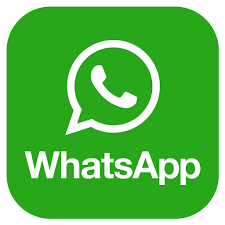 